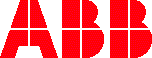 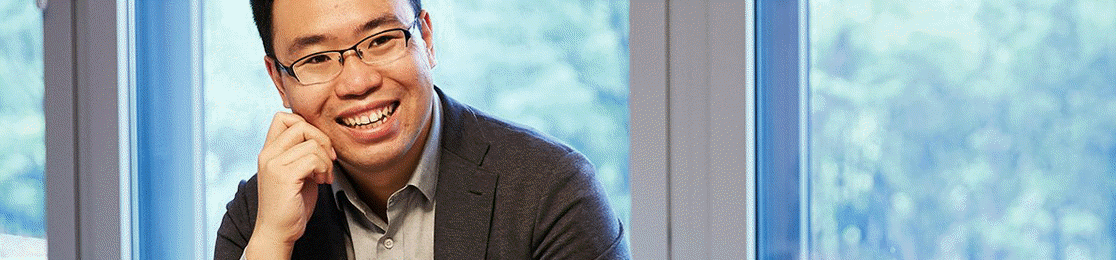 Warehouse Specialist InternshipFor our Building Products Business Unit located in Vittuone (MI), we are looking for a Warehouse Specialist Intern who will join our team who deals with logistic and warehousing activities. This person will execute warehousing activities for incoming and outgoing goods and follow, and ensure that others also follow established procedures and guidelines to receive and handle the good in the warehouse.TasksIn this role you will:Ensure various warehousing operations including packing and storage, replenishment, picking, loading and dispatching are executed in a safe, timely and efficient mannerMonitorate of internal and external warehousesMonitorate and resolve eventual process' anomaliesActively partecipate in projects aimed to improve the storage's processesWork on the development of reports on the Business Intelligence platformSupport to the 3PL contact managementRequirementsFor this role you need to be:A talented fresh graduated (or major student) in Management/Mechanical Engineering (Bachelor or Master)Expert in MS Office, Excel in particular is highly recommendedExposed to some programming languages such as vba/vb.net and/or modeling ones like matlab/similarsFluent in Italian and English, both written and spoken (at least B2 Level)A proactive, team player and problem solving person, with a great sense of organization and stress managementAdditional informationLet’s write the future together!For further information contact Antonietta Palmieri, Integrated Talent TeamLocation	Vittuone,Milan,ItalyBusiness unit	Business Unit Building ProductsPublication Start Date	15.01.2019Job Function	Production and ManufacturingPublication ID	IT67740349_E1Per candidarsi:inviare il proprio cv aggiornato a: mattia.recchia@pl.abb.com entro il 28 febbraio 2019inserendo in oggetto “Rif. POLIBA/ Warehouse Specialist Internship”Il CV dovrà contenere l’autorizzazione al trattamento dei dati personali ai sensi del D. Lgs. n. 196/2003 e ss.mm. e ii. e dell’art. 13 GDPR (Regolamento UE 2016/679) ed attestazione di veridicità ai sensi del DPR n.445/2000. Il presente annuncio è rivolto ad ambo i sessi, ai sensi della normativa vigenteABB (ABBN: SIX Swiss Ex) is a pioneering technology leader in power grids, electrification products, industrial automation and robotics and motion, serving customers in utilities, industry and transport & infrastructure globally. Continuing a history of innovation spanning more than 130 years, ABB today is writing the future of industrial digitalization with two clear value propositions: bringing electricity from any power plant to any plug and automating industries from natural resources to finished products. As title partner in ABB Formula E, the fully electric international FIA motorsport class, ABB is pushing the boundaries of e-mobility to contribute to a sustainable future. ABB operates in more than 100 countries with about 147,000 employees. www.abb.com